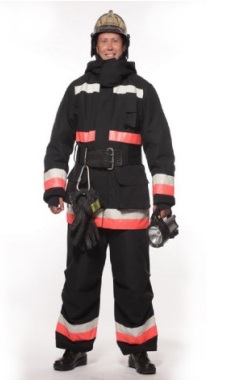 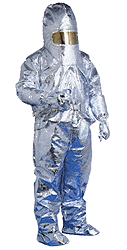 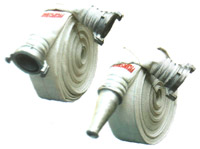 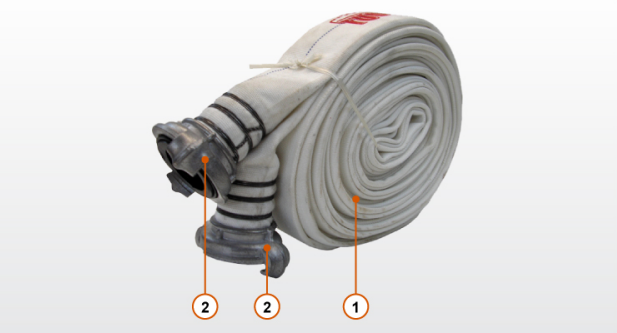 Боевая одежда пожарного (БОП)Специальная защитная одежда пожарного от повышенных тепловых воздействий (СЗО ПТВ)Пожарный рукав - гибкий трубопровод, оборудованный рукавными соединительными головками и предназначенный для подачи (забора) огнетушащих веществ на расстояние.1  Гибкий трубопровод, предназначенный для транспортирования огнетушащих веществ.2  Пожарные соединительные головкиРукава подразделяются на:всасывающие (напорно-всасывающие) и напорные.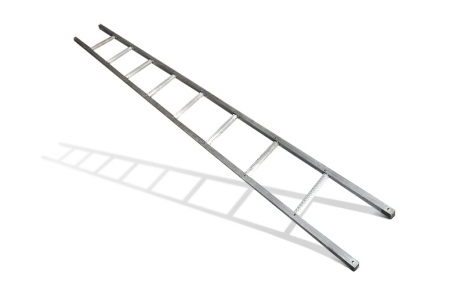 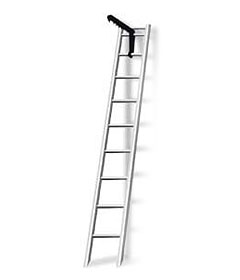 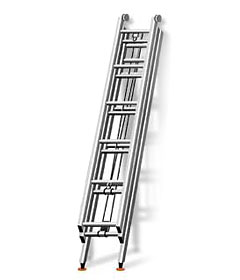 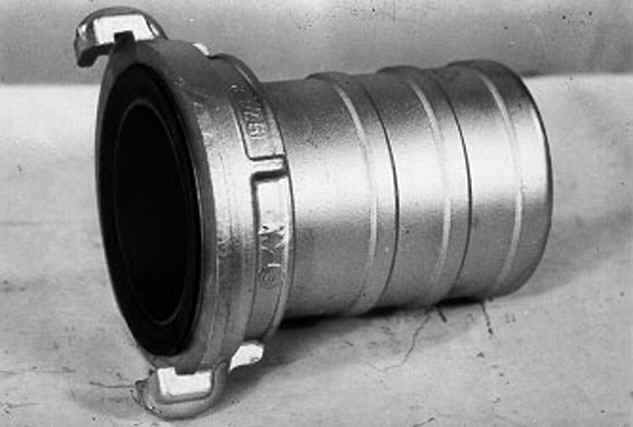 Лестница - палкаЛестница - штурмоваяЛестница - трехколеннаяГоловка рукавная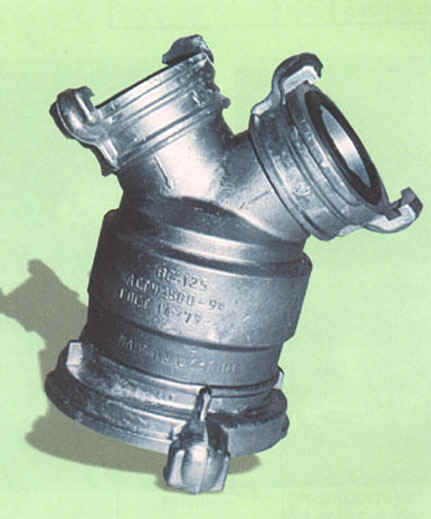 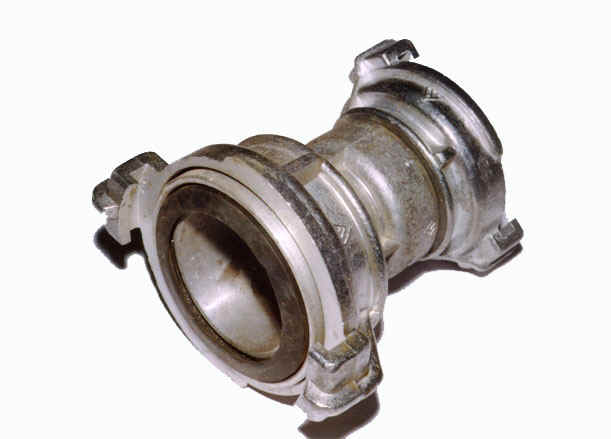 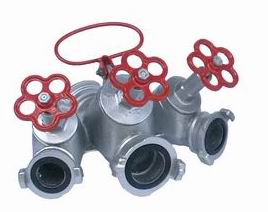 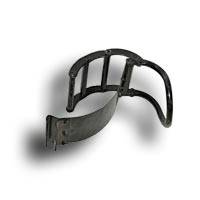 Водосборник рукавныйГоловка – переходникРазветвление рукавноеЗажим рукавныйСнаряжение, используемое с боевой одеждой пожарногоСнаряжение, используемое с боевой одеждой пожарного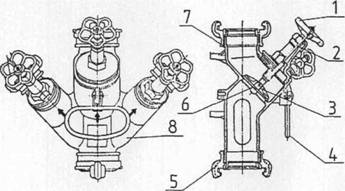 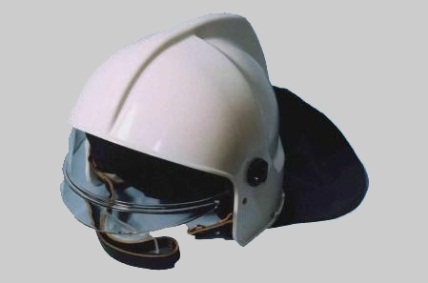 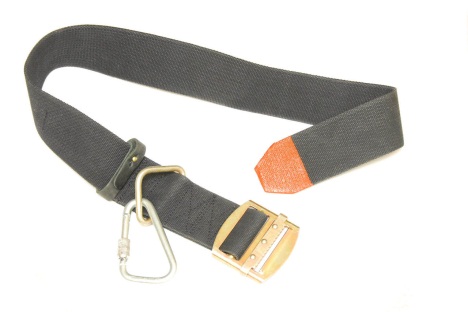 Каска пожарногоПояс пожарный спасательный с карабином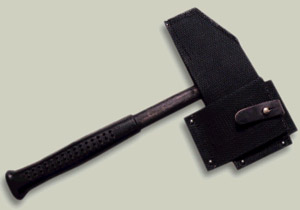 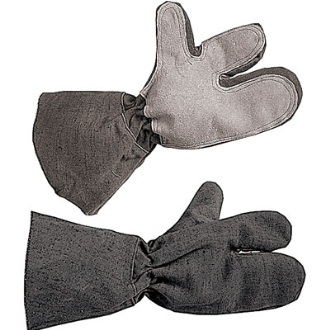 Топор пожарный носимый с кобуройСапоги пожарногоРазветвление трехходовое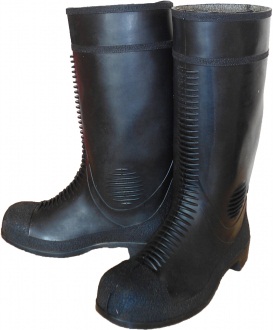 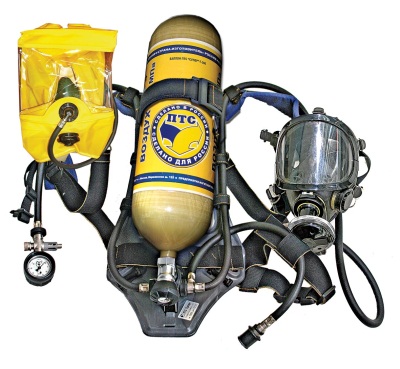 1 — маховичок; 2 — сальниковое уплотнение; 3 — шпиндель; 4 —ручка; 5 — входной патрубок; 6 — тарельчатый клапан; 7 — Выходной патрубок; 8 — фигурный корпусРукавицы (краги) пожарногоСредство индивидуальной защиты органов дыхания1 — маховичок; 2 — сальниковое уплотнение; 3 — шпиндель; 4 —ручка; 5 — входной патрубок; 6 — тарельчатый клапан; 7 — Выходной патрубок; 8 — фигурный корпус